     ........................................................................................................................  (pieczęć szkoły)                                        (nazwa drużyny)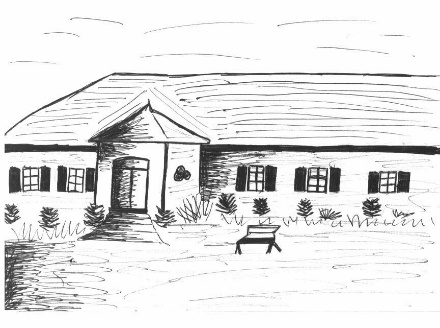 Publiczna Szkoła Podstawowaim. Jana Pawła II w Parznicach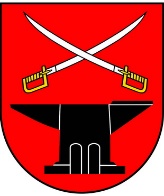 KARTA UCZESTNICTWA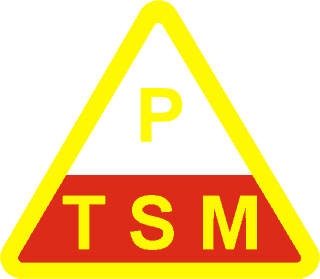  XIX Rajd EuropejskiParznice 19 IV 2024r.Oświadczam, iż znany jest mi regulamin rajdu i zobowiązuję się do przestrzegania go oraz zaleceń kierownictwa imprezy. Biorę pełną odpowiedzialność za czyny moich podopiecznych.OPIEKUN DRUŻYNY:............................................................................DYREKTOR SZKOŁY:...........................................................................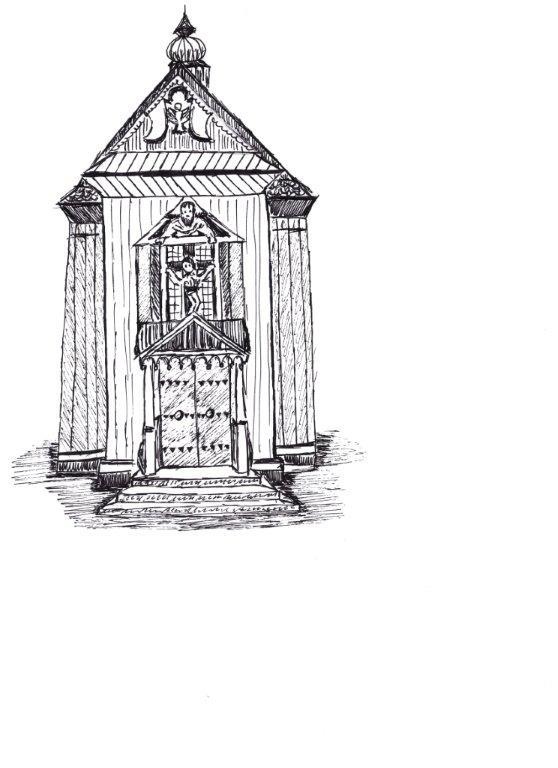      ........................................................................................................................  (pieczęć szkoły)                                        (nazwa drużyny)Publiczna Szkoła Podstawowaim. Jana Pawła II w ParznicachKARTA UCZESTNICTWA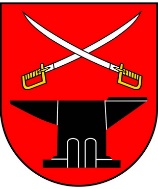  XIX Rajd EuropejskiParznice 19 IV 2024r.Oświadczam, iż znany jest mi regulamin rajdu i zobowiązuję się do przestrzegania go oraz zaleceń kierownictwa imprezy. Biorę pełną odpowiedzialność za czyny moich podopiecznych.OPIEKUN DRUŻYNY:............................................................................DYREKTOR SZKOŁY:...........................................................................Lp.IMIĘ I NAZWISKONUMER LEGITYMACJI PTSM1.2.3.4.5.6.7.8.9.10.Lp.IMIĘ I NAZWISKONUMER LEGITYMACJI PTSM1.2.3.4.5.6.7.8.9.10.